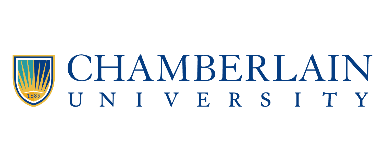 Study Closure FormForms must be completed, signed by the Principal Investigator, and submitted electronically to the IRB at irb@chamberlain.edu 	Please close the study. I am no longer actively interacting with human subjects or collecting private information and/or data from human subjects.  Study Title:  Please provide a brief summary of the following (attach a separate sheet if needed):*Target population refers to the entire population of which the researcher is interested in, is germane to the phenomenon of interest to a study, to which the researcher would like to generalize a study’s findings, and/ or to which a study’s findings are transferable. The target population is typically larger than the population accessible for study recruitment or the sample.1.How many subjects participated, in total, during the course of this study?  2.How many subjects participated in this study since the last approval date?3.If the study was conducted in multiple sites, please list how many subjects participated, in total, in this study for each site.  (Otherwise, put “N/A”.)4. If the study was conducted in multiple sites, please list how many subjects participated in this study since the last approval date for each site.  (Otherwise, put “N/A”.)5.Provide available demographic information of the final aggregate study sample.  (If the sample was anonymous, please state this.)6. How does the demographic profile of the final aggregate study sample compare with the target* population?7.Identify any unanticipated problems or adverse events associated with this study. Describe how these problems or events were addressed. (If none occurred, put “N/A”).An unanticipated problem, as described by the Office of Human Research Protections (2007) is an event, experience, or outcome that meets the following:Is unexpected in terms of nature, severity, or frequency based on the IRB-approved study protocol and the subject population being studied;Is related or possibly related to participation in the research study;And suggests that subjects or others are at a greater risk of harm (including physical, psychological, economic, or social) than was previously known or recognized. An adverse event is defined as an unfavorable medical occurrence (psychological or physical harm), including a sign, symptom, or disease, temporally associated with participation in the research, whether or not it might be related to a subject’s participation in the research study.  If an adverse event meets the three criteria that define an unanticipated problem, the adverse event is also considered an unanticipated problem.8. Please provide a brief summary of the outcomes of the study.Please provide a brief summary of the outcomes of the study.Hand-signed or Legal Electronic Signature:                                                                                                         Date:      Hand-signed or Legal Electronic Signature:                                                                                                         Date:      Hand-signed or Legal Electronic Signature:                                                                                                         Date:      